В целях выполнения решения Коллегии Северо-Восточного управления министерства образования и науки Самарской области от 06.11.2014№2 приказываю:Директору ГБОУ ДПО ЦПК «Похвистневский ресурсный центр» Радаевой Г.Н.совместно с директорами образовательных организаций округа подготовить в срок до 01.11.2015:аналитическую справку о программном обеспечении профессиональной ориентации в образовательных организациях округа, в том числе о воспитательных программах классных руководителей, по состоянию на 1 ноября 2015 года;отчет о психолого-педагогическом консультировании обучающихся с привлечением педагогов, прошедших курсовую подготовку по данному направлению за 2014 год и по состоянию на 1 ноября 2015 года;аналитическую справку о результатах мониторинга результативности самоопределения выпускников 9 и 11 классов общеобразовательных школ за 2014 год и по состоянию на 1 ноября 2015 года.Контроль за выполнением настоящего приказа возложить на начальника отдела развития Северо-Восточного управления министерства образования и науки Самарской области Серову Е.А.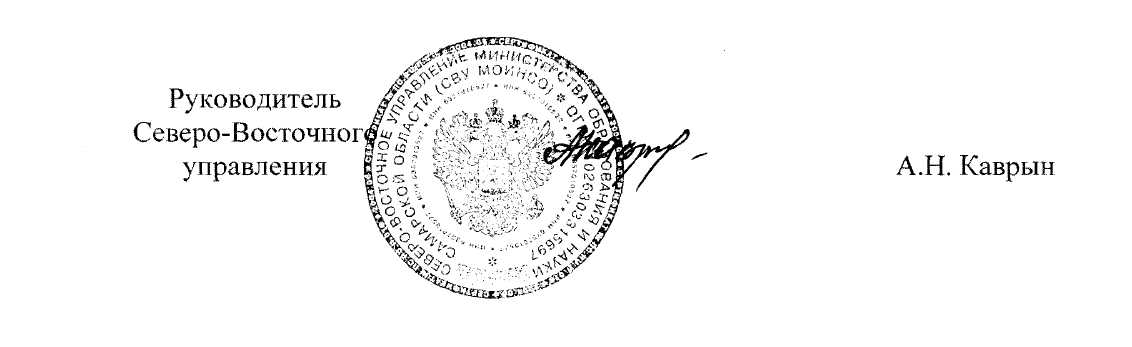 Петров (84656)22708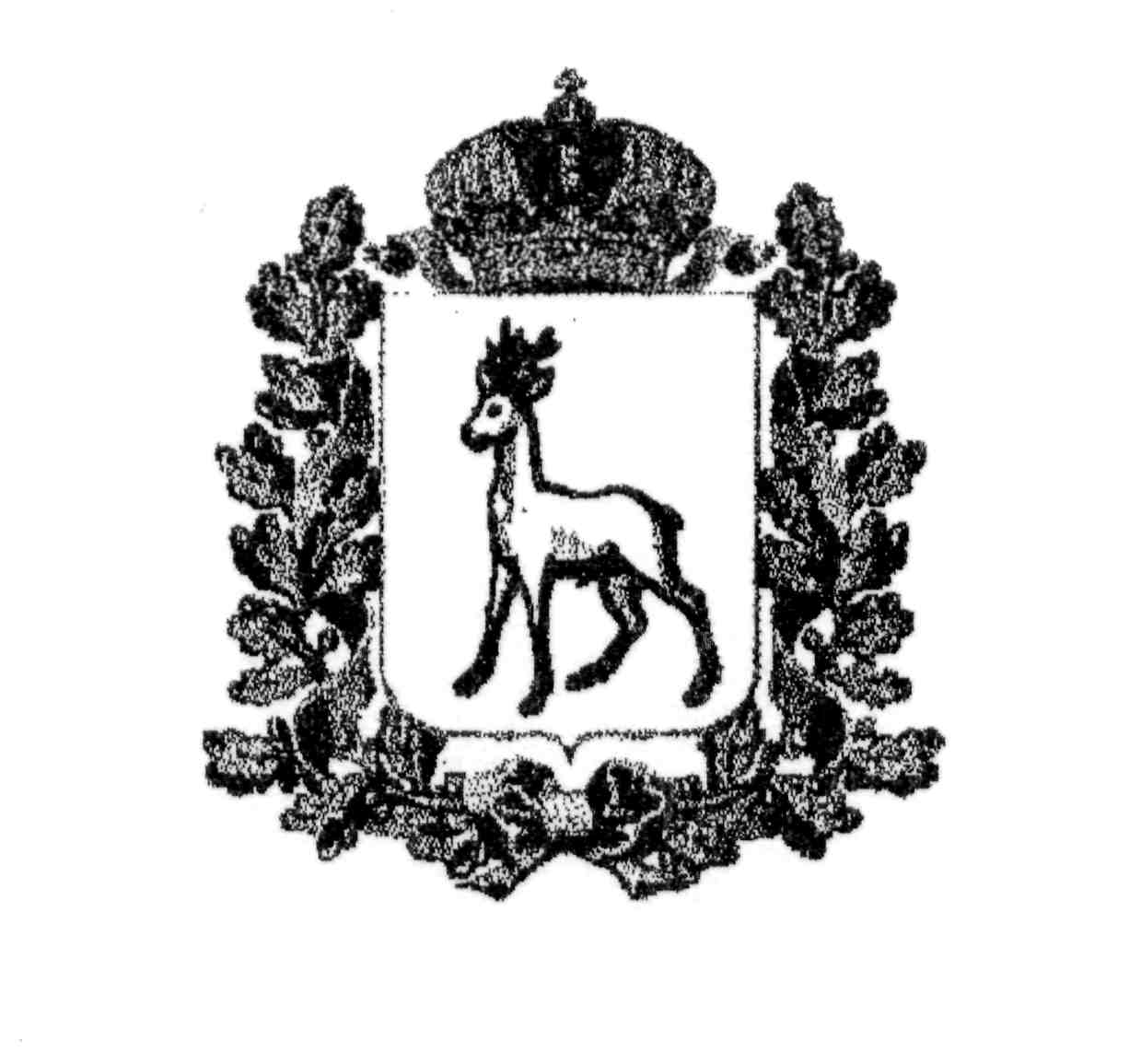 МИНИСТЕРСТВО ОБРАЗОВАНИЯ И НАУКИСАМАРСКОЙ ОБЛАСТИСЕВЕРО-ВОСТОЧНОЕ УПРАВЛЕНИЕПРИКАЗот 9 сентября 2015 года   №234-одО подготовке материалов по итогам заседания КоллегииСеверо-Восточного управления министерства образования и науки Самарской области